Temat: Ziemia nasza planeta.W tym tygodniu, a dokładnie w środę 22 kwietnia obchodzimy Międzynarodowy Dzień Ziemi. Z tego względu obejrzyjcie film o ekologii i dowiedzcie się jak możecie pomóc naszej planecie:https://www.youtube.com/watch?v=zleExE18fqQWymień w jaki sposób możesz pomóc naszej planecie.1.2.3.4.5.6.7.Wykonaj plakat na Dzień Ziemi. Możesz wykorzystać do tego poniższe hasła i pomocnicze obrazki. Powodzenia 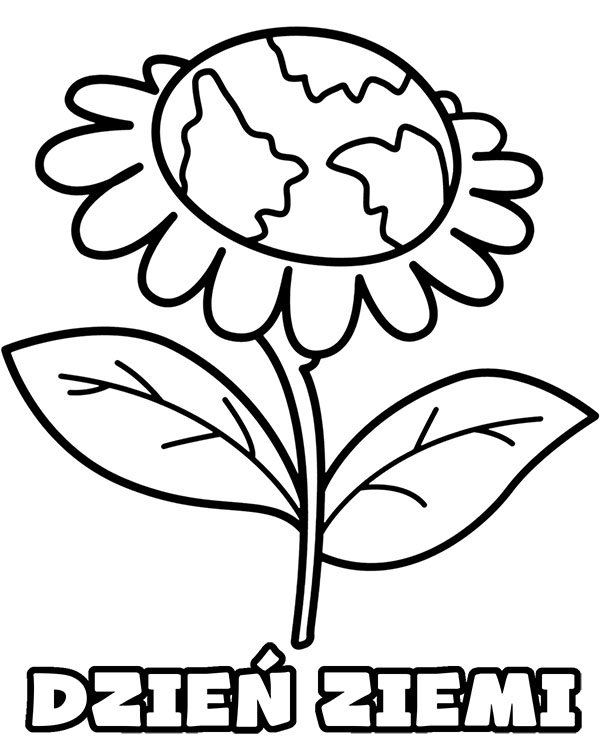 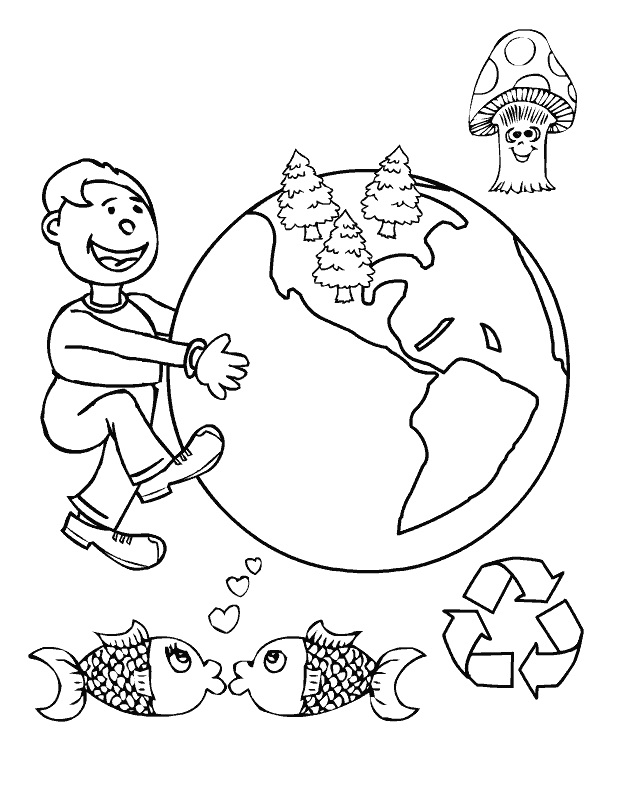 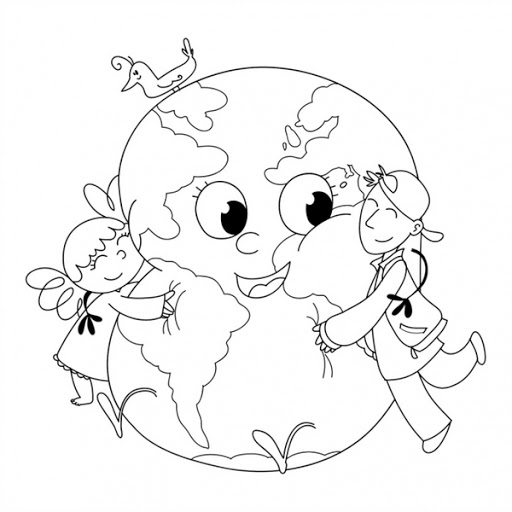 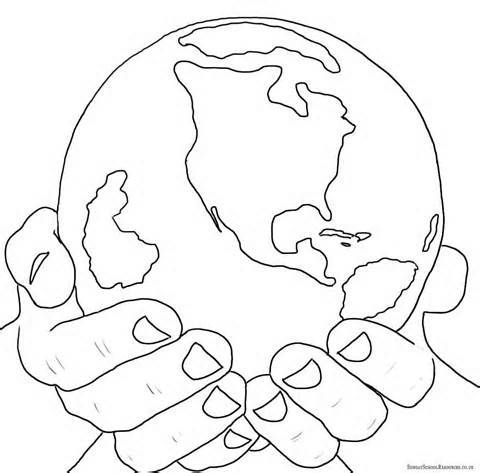 OSZCZĘDZAJ WODĘ!OSZCZĘDZAJ PRĄD!NIE ZAŚMIECAJ ŚRODOWISKA!SEGREGUJ ODPADY.KORZYSTAJ Z TOREB WIELOKROTNEGO UŻYTKU.NIE KUPUJ ZBĘDNYCH PRODUKTÓW.OSZCZĘDZAJ PAPIER.